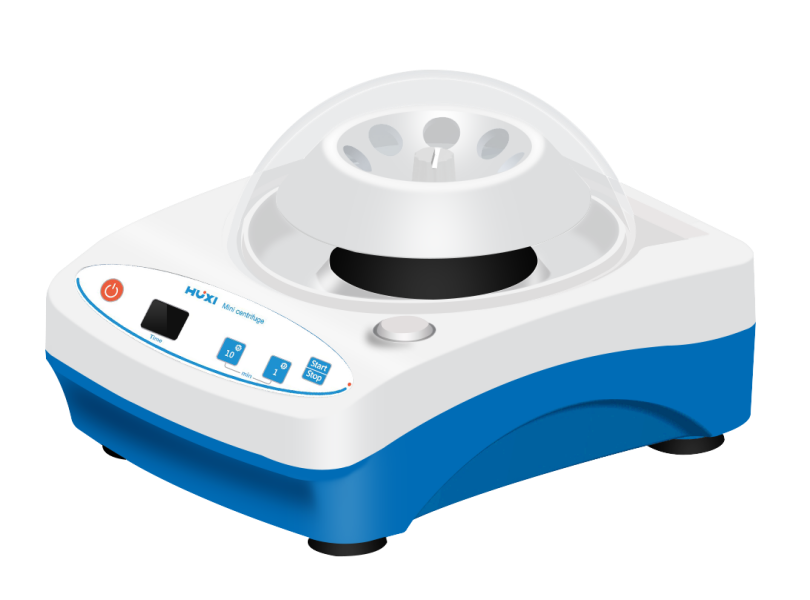 1、产品应用HL-4KS微型离心机外观新颖独特，灵巧多用，配备多种离心转子和多种试管套，适用于2.0ml、1.5ml离心管和 8x4x0.2ml PCR管，广泛应用于化工、制药、食品等行业。2、产品特点便捷高效的多种转子，兼容2.0ml 、1.5ml多种离心管；采用高频宽电压电源技术，输入电压范围100~240V，保证运行；独特的转子卡扣设计，方便转子更换；较低噪声，运行平稳，采用直流电机经久耐用，安全可靠；人性化设计，半自动开盖功能，开盖时间自动停止时间3秒内；全透明球形上盖，多转子配备，在追求创意和简洁中达到最佳效果，为科研而理性的实验室产品注入人性色彩。3、技术参数4、附件展示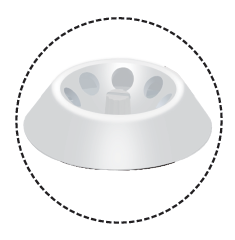 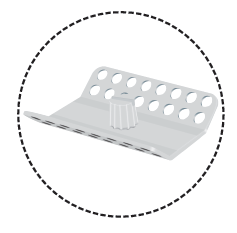 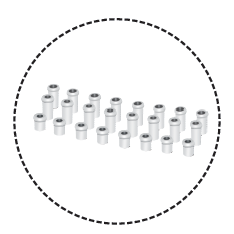 角转子                 PCR转子               角转子适配器5、装箱清单型号HL-4KS货号1010005002转速4000 rpm相对离心力940 xg开盖半自动开盖制度保护双制动保险加速时间5秒内达到额定转速的90%减少时间开盖3秒内转子8*1.5/2ml 角转子转子 8*4*0.2mlPCR管转子8*0.5/0.4/0.2ml适配器运行时间连续或定时1~99min电机直流电机输入电源AC100~240V /50/60HZ电压DC24V功率5.2W噪音≤45dB外形尺寸175*135*120mm包装尺寸          240*190*195mm净重1.5kg毛重2kg名称数量离心机主机1台电源线1根转子（8*1.5/2ml）1套转子（4*8*0.2mlpcr 管）1套0.5/0.4/0.2ml 容器适配器各1套合格证（含保修卡）1份说明书1份